NPO法人こころ塾　2022年度　賛助会員申込書申込日 20   年   月   日個人賛助会員団体賛助会員ご寄付の方法(該当するものにチェックしてください)こころ塾窓口ゆうちょ銀行 01600-5-41623		特定非営利活動法人こころ塾伊予銀行 東野支店 (普) 1374454		特定非営利活動法人こころ塾 理事 村松つねクレジット決済確認事項詳細はホームページ https://www.kokorojuku.net/donation/ 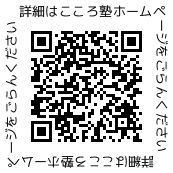 または、別紙資料を参照してください。右側にあるQRコードからもご覧になれます。送付先〒790-0004　愛媛県松山市大街道3丁目2-16　　NPO法人こころ塾 管理部TEL | 089-931-0702(代表)　FAX | 089-989-0722　メール | info@kokorojuku.net※個人情報の取り扱いについて　個人情報保護法等の法令を遵守し当法人の活動以外には使用しません。（別紙）お申し込み方法について賛助会員申込書と年会費を直接こころ塾にご持参いただくか、年会費を振込の上FAXまたはメールにて賛助会員申込書をお送りください。メールに申込書を添付される場合は、PDF・Word・JPEGいずれかのファイル形式での送付をお願いします。賛助会員年会費について賛助会員申込書でのお申込みは、個人が1口3,000円から、団体が1口10,000円からとなっております。1,000円単位でのご寄付を希望の方は、お手数ですがこころ塾までご連絡ください。賛助会員の期間について年会費は４月１日～翌年３月３１日までを１年とさせていただきます。年度途中入会の際、月割の分割等はございませんのでご了承ください。領収書について支払いの証明は、ご自身が振り込みの際に用いた払込票やクレジット明細等をご利用ください。領収書がご入り用の場合は、管理部宛までご連絡ください。メールアドレスの記入について以下の英数字は、メールアドレスで見間違えやすい文字になります。手書きでお申込みの場合、以下の英数字にはフリガナを記載していただくと見間違えが少なくなります。ご協力ください。【0：ゼロ　o：オー】　【1：イチ　7：ナナ　i：アイ　l：エル】　【2：ニ　z：ゼット】【9：キュー(数字）q：キュー(ローマ字)】　【u：ユー　v：ブイ】　【―：ハイフン　＿：アンダーバー】お振込先伊予銀行（金融機関コード：0174）東野支店（ﾋｶﾞｼﾉ）（支店コード：132）普通預金　1374454トクヒ）ココロジュクリジムラマツツネ特定非営利活動法人こころ塾 理事 村松つねゆうちょ銀行（金融機関コード：9900）記号・番号01600-5-41623特定非営利活動法人こころ塾※他の金融機関から振込む場合店番：169　当座預金　店名：一六九店（イチロクキユウ店）　口座番号：0041623お問い合わせ先〒790-0004　愛媛県松山市大街道3丁目2番地16TEL：089-931-0702（代表） (お電話受付時間：平日 10:00～16:00 )FAX：089-989-0722Mail：info@kokorojuku.netURL：https://www.kokorojuku.net個人賛助会員 3,000円　×　(　　)口　＝　　　　　円（年会費）団体賛助会員10,000円　×　(　　)口　＝　　　　　円（年会費）ふりがな住所〒　　　―氏名住所〒　　　―連絡先電話番号(      )　　　　メールアドレスメールアドレスふりがな部署名法人名団体名部署名ふりがな住所〒　　　―〒　　　―〒　　　―連絡先担当者住所〒　　　―〒　　　―〒　　　―連絡先電話番号(      )　　　　メールアドレスメールアドレスメールアドレスメールアドレス広報誌・会報の送付□ 送付しないでほしい ※賛助会員に伴う案内については送付させていただきます。年次報告書への記載□ 記載しないでほしい ※記載内容は賛助会員名のみです。